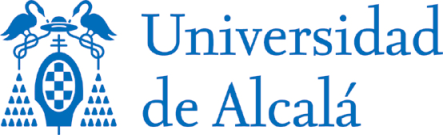                                                  XII Jornadas de la Zona No Saturada  (ZNS´15)                                                                           Alcalá de Henares 18-20 de noviembre 2015Boletín de inscripción: Jornada de Reconocimiento de campo viernes 20/11/15Datos para la inscripción:Nombre: Apellidos: Teléfono: Correo Electrónico: Observaciones: Deseo quedarme a almorzar en Alcalá al regreso del reconocimiento: SÍ  NO Aviso Legal:En cumplimiento de lo establecido en la Ley Orgánica 15/1999, de 13 de diciembre, de Protección de Datos de Carácter Personal, el Comité Organizador le informa de que, mediante la cumplimentación de este formulario de inscripción, sus datos personales quedarán incorporados y serán tratados en el fichero de usuarios inscritos a dicho congreso, con el único fin de poderle prestar y ofrecer nuestros servicios y enviarle información sobre temas relacionados con la temática del congreso. El Comité Organizador se compromete a no facilitar a terceros la información contenida en dicho fichero. Así mismo, le informamos de la posibilidad de ejercer sus derechos de acceso, rectificación, cancelación y oposición de sus datos de carácter personal. Podrá ejercer los derechos antes mencionados a través de la Secretaría de las Jornadas. He leído y acepto las condiciones expuestas en el aviso legal.                                                                XII Jornadas de la Zona No Saturada (ZNS´15)Alcalá de Henares 18-20 de noviembre
Boletín de inscripción a la Cena Post-Clausura de las Jornadas ZNS´15Yo,  con DNI/Pasaporte , deseo asistir a la Cena Post-Clausura de las Jornadas ZNS´15 programada para el día jueves 19 de noviembre de 2015 a las 21:00 horas. de noviembre de 2015 en Aviso Legal:En cumplimiento de lo establecido en la Ley Orgánica 15/1999, de 13 de diciembre, de Protección de Datos de Carácter Personal, el Comité Organizador le informa de que, mediante la cumplimentación de este formulario de inscripción, sus datos personales quedarán incorporados y serán tratados en el fichero de usuarios inscritos a dicho congreso, con el único fin de poderle prestar y ofrecer nuestros servicios y enviarle información sobre temas relacionados con la temática del congreso. El Comité Organizador se compromete a no facilitar a terceros la información contenida en dicho fichero. Así mismo, le informamos de la posibilidad de ejercer sus derechos de acceso, rectificación, cancelación y oposición de sus datos de carácter personal. Podrá ejercer los derechos antes mencionados a través de la Secretaría de las Jornadas. He leído y acepto las condiciones expuestas en el aviso legal.Boletín de inscripciónDatos para la inscripción:Nombre:  Apellidos:  DNI/Pasaporte:  Dirección:  Código postal:     	Población:  Teléfono:    	Fax:  País:  Correo electrónico:   Datos de facturación:Nombre:   Apellidos:  CIF del Organismo/Empresa:  Organismo/Empresa:  Dirección:  Código postal:     	Población:  Observaciones:  Aviso legal:En cumplimiento de lo establecido en la Ley Orgánica 15/1999, de 13 de diciembre, de Protección de Datos de Carácter Personal, el Comité organizador le informa de que, mediante la cumplimentación de este formulario de inscripción, sus datos personales quedarán incorporados y serán tratados en el fichero de usuarios inscritos a dicho congreso, con el único fin de poderle prestar y ofrecer nuestros servicios y enviarle información sobre temas relacionados con la temática del congreso. El Comité Organizador se compromete a no facilitar a terceros la información contenida en dicho fichero. Asimismo, le informamos de la posibilidad de ejercer sus derechos de acceso, rectificación, cancelación y oposición de sus datos de carácter personal. Podrá ejercer los derechos antes mencionados a través de la Secretaría de las Jornadas.  He leído y acepto las condiciones expuestas en el aviso legal.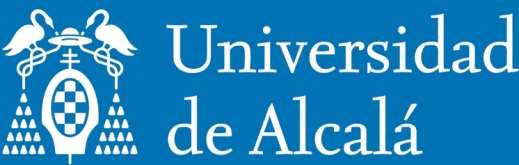 XII Jornadas de la Zona No Saturada (ZNS’15)Alcalá de Henares 18-20 de noviembre 2015